Heart of the South West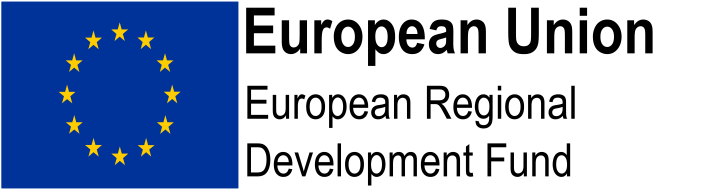 Social Enterprise Support Programme